.8 count intro to start with the lyrics “It’s like a storm that cuts a path...”, where the word “storm” is count 1[1 – 8]* FIRST RESTART – During 3rd rotation, do counts 1-7 as above, then change count 8 to Step L across R, then start again at the top of the dance at count 1.You’ll be facing your original 12:00 starting wall now to begin your 4th rotation.[9-16][17-24][25-32]**SECOND RESTART – During 6th rotation, at count 29. Do counts 1-29 as above, then start again at the top of the dance at count 2.Count 29 (count 5 in the 4th section of steps) replaces count 1 in the first section, so that you include the ¼ turn right to face 6:00 from your original starting wall to begin your 7th rotation.Begin Again and Enjoy!Step Sheet Prepared by Debi Pancoast (www.FootNotesByDeb.com)Copyright © 2011 Scott Blevins (scottblevins@me.com) All rights reservedInternet Video Rights assigned to Edie Driskill (edie@linelessons.com)Hold On Tight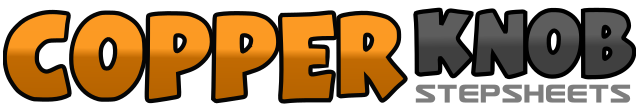 .......Count:32Wall:4Level:High Intermediate NC2S.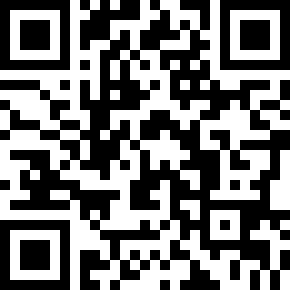 Choreographer:Scott Blevins (USA) - April 2011Scott Blevins (USA) - April 2011Scott Blevins (USA) - April 2011Scott Blevins (USA) - April 2011Scott Blevins (USA) - April 2011.Music:I Won't Let Go - Rascal Flatts : (Album: Nothing Like This)I Won't Let Go - Rascal Flatts : (Album: Nothing Like This)I Won't Let Go - Rascal Flatts : (Album: Nothing Like This)I Won't Let Go - Rascal Flatts : (Album: Nothing Like This)I Won't Let Go - Rascal Flatts : (Album: Nothing Like This)........1-2&3(1) Step side R; 2) Turn ¼ right on ball of R and rock forward L [3:00]; &) Recover weight back on R; 3) Turn ¼ left on ball of R and step side L [12:00]4&5(4) Rock R across L; &) Recover weight back on L; 5) Step R behind L6-7(6) Turn ¼ left stepping forward L [9:00]; 7) Turn ¼ left and take large step side R [6:00]8&(8)* Step on ball of L behind R; &) Step R across L1a2&3(1) Step side L; a) Sharp turn ½ right on ball of L [12:00]; 2) Step side R; &) Step L across R;3) Large step side R4&5(4) Step on ball of L behind R; &) Step R across L; 5) Step L forward to front left diagonal [11:00]6&7(6) Rock forward R [11:00]; &) Recover weight back on L [11:00]; 7) Turn ¼ right stepping side R [2:00]8&(8) Turn ¼ right stepping forward L [5:00]; &) Turn 5/8 right recovering weight forward on R [12:00]1-2-3(1) Step L forward across R; 2) Step R forward across L; 3) Step L forward across R4&5(4) Small step forward R; &) Turn ¼ left recovering weight side L [9:00]; 5) Small step R across L bending R knee and opening body to left diagonal [7:00]a6&7(a) Turn 1/2 right on ball of R (knee still bent) while bringing L foot next to R calf into “figure 4” [1:00]; 6) “Reach through” with L to rock L across R; &) Recover weight back on R; 7) Step side L [square up to 12:00]8&(8) Rock R across L; &) Recover weight back on L opening slightly to right1-2&3(1) Turn ¼ right and take a large step side R [3:00]; 2) Step on ball of L behind R; &) Step R across L; 3) Step side L4&5(4)** Step forward R prepping for turn to right; &) Turn ½ right stepping back L [9:00]; 5) Turn ¼ right and take large step side R [12:00]6&7(6) Step on ball of L behind R; &) Step R across L; 7) Step side L8&a(8) Rock R across L; &) Recover weight back on L; a) Turn ¼ right on ball of L [3:00]